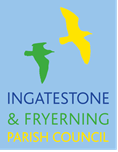 Grant Awarding Policy 2022-23This policy was adopted at a Policy and Resources Committee meeting on 19 December 2019 and within the Full Council approved budget, the grant awarding policy budget for 2022-2023 is a total of £5000, with a maximum award of £750 per application.Ingatestone and Fryerning Parish Council has the General Power of Competence and therefore the statutory power to award grants.  When awarding a grant, the parish council shall believe it is in the interests of and will bring direct benefit to their area or any part of it or all or some of its inhabitants.Grants must be formally applied for using the Ingatestone and Fryerning Parish Council Grant Application form together with all supporting documentation as requested in that form.  The parish council particularly welcomes applications from organisations that can provide evidence of match funding.Grants may be submitted and considered at any time of the year up to the financial limit of the grant awarding budget.Grant applications will be assessed on the following criteria, which are in no priority order – The benefit to all or part of the parish of Ingatestone and FryerningThe benefit to all or some of the residents of Ingatestone and Fryerning parishWhat proportion of the residents will benefit from the grantThe assessment of the viability and robustness of the applicationThe availability of parish council funds for grantsThe parish council reserves the right to reject applications or to reduce the award made.  The parish council wish to encourage applications from a wide range of different organisations and as such, will not guarantee the awarding of a grant to a single organisation on an annual basis.Grants will not be considered if the applicant has any money overdue to the parish council.Awards will not be made toCommercial enterprises set up to generate profitThose supporting party political issues or supporting or opposing a political partyHealth, education or welfare organisations whose services should be provided by statutory fundingIndividualsThe parish council reserves the right to request copies of the organisation’s audited accounts, or in the case of a charity, their annual return.  A copy of the organisations latest bank statement is required to be included with the application and it will be into this account that the grant will be paid and not an individual account.Grant applicants if they wish, can address the meeting at which their grant is considered.  For further details please contact the Clerk.  If awarded a grant, it will be expected that the funding will be described as coming from the parish council in all public communications, such as websites, press releases and newsletters.ConditionsApplications will not be considered from individuals.Applications will not be considered from organisations intending to support or oppose any particular political party, or to discriminate on the grounds of race or religion.Applications will not be considered from private organisations operated as a business to make profit or surplus.Applications will not normally be considered from national organisations or local groups with access to funds from national ‘umbrella’ or ‘parent’ organisations, unless funds are not available from their national bodies, or the funds available are inadequate for a specified project.The organisation must have clearly stated aims and objectives.The organisation must provide or propose to provide an activity or service that is believed to be clearly needed by the local community or by a particular group of residents.The organisation must provide a written constitution that has been formally adopted by the membership, or in the event of a less formal organisation, a similar written document.Ingatestone and Fryerning Parish Council reserves the right to reclaim the grant in the event of it not being used for the purpose specified on the application form.Grants will not be awarded on a retrospective basis but only on future funding requirements.Organisations that receive a grant are required to acknowledge the contribution from Ingatestone and Fryerning Parish Council on publicity and printed material.Grant Application form 2022-2023Please continue on a separate page if required or contact the Clerk for a word document versionYour organisations name and addressThis should be as provided in your constitution or set of rulesMain contact and telephone numberThis must be someone who we can contact to talk about this applicationContacts position in the organisatione.g. Secretary, TreasurerAddress for correspondence if different from abovePlease confirm the type of organisation (i.e. Charity, unincorporated association etc).  If your organisation is a registered charity, please give a registration numberWhat are the main activities of your organisation?Please give the reason as to why your organisation has applied for money from the parish council and details of how the money will be used.  If it is for a specific project, please provide an intended timetable and outcome for the projectPlease explain how the provision of money to your organisation will be of benefit to the community of the parish of Ingatestone and FryerningPlease indicate what your organisation has done to obtain funding from other sourcesInclude completed applications from other bodies, sponsorship from local businesses etcPlease indicate what fund-raising events your organisation has carried out or plans to carry out to raise funds for this projectTell us how much money you need IN TOTAL for your project and give a break down of what the money is for.Where possible, please include at least two estimates for work or equipmentHow much are you requesting from the parish council?£Please include with this application:Any supporting evidence needed for the projectEvidence of secured funding or applications for other fundingEstimates or quotes for work / equipment where appropriateA copy of your organisations latest bank statementDeclarationI confirm that I am authorised to sign this declaration.  The information in it is correct to the best of my knowledge.  If this application is successful, the grant will only be used for the purposes specified in this application and in the grant award letter.Signed   DatedPosition (if applicable)Please return the completed form to the Parish Clerk at the address shown 